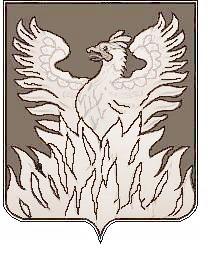 Администрациягородского поселения ВоскресенскВоскресенского муниципального районаМосковской областиП О С Т А Н О В Л Е Н И Еот 29.12.2017 №304О внесении изменений в муниципальную программугородского поселения Воскресенск «Развитие ифункционирование дорожно-транспортногокомплекса на 2015-2019 годы»В соответствии с  Федеральным законом от 06.10.2003 №131-ФЗ «Об общих принципах организации местного самоуправления в Российской Федерации», «Бюджетным кодексом Российской Федерации» и в соответствии с решением Совета депутатов  муниципального образования «Городское поселение Воскресенск» Воскресенского муниципального района Московской области от 26.12.2017 № 414/61  «О внесении изменений в решение Совета депутатов городского поселения Воскресенск «О бюджете городского поселения Воскресенск Воскресенского муниципального района Московской области на 2017 год»», ПОСТАНОВЛЯЮ:1. Внести в муниципальную программу городского поселения Воскресенск «Развитие и функционирование дорожно-транспортного комплекса на 2015-2019 годы» (далее – Программа), утвержденную постановлением администрации городского поселения Воскресенск Воскресенского муниципального района от 24.10.2014 № 607  с изменениями и дополнениями следующие изменения:1.1.  В паспорте Программы:1.1.1 позицию «Источники финансирования муниципальной программы, в том числе по годам» читать в следующей редакции: «               »1.1. Приложение 1 к муниципальной Программе  «Подпрограмма «Развитие дорожного хозяйства городского поселения Воскресенск на 2015-2019годы» изложить в новой редакции согласно Приложению 1 к настоящему постановлению.1.2. Приложение 2 к муниципальной Программе «Подпрограмма «Обеспечение капитального ремонта и ремонт автомобильных дорог общего пользования, дворовых территорий многоквартирных домов, проездов к дворовым территориям многоквартирных домов на территории городского поселения Воскресенск 2015-2019 годы» изложить в новой редакции согласно Приложению 2 к настоящему постановлению.1.3. Приложение 3 к муниципальной Программе  «Подпрограмма «Обеспечение безопасности дорожного движения на 2015-2019 годы» изложить в новой редакции согласно Приложению 3 к настоящему постановлению.2. Заместителю начальника управления - начальнику организационного отдела управления по социальной политике Москалевой Е.Е. обеспечить размещение (опубликование) постановления на Официальном сайте Городского поселения Воскресенск, в соответствии с Уставом муниципального образования «Городское поселение Воскресенск» Воскресенского муниципального района Московской области.3. Настоящее постановление вступает в силу с момента его подписания и действует по 31.12.2017 года.    4. Контроль за исполнением настоящего постановления возложить на заместителя руководителя администрации Р.Г.Дрозденко.Руководитель администрациигородского поселения Воскресенск                                                                     В.В.КопченовПриложение № 1к постановлениюот29.12.2017 №304ПОДПРОГРАММА«Развитие дорожного хозяйства городского поселения Воскресенск на 2015-2019годы»муниципальной программы городского поселения Воскресенск «Развитие и функционирование дорожно-транспортного комплекса на 2015-2019 годы»ПАСПОРТ подпрограммы «Развитие дорожного хозяйства городского поселения Воскресенск на 2015-2019годыПриложение №1 к подпрограмме «Развитие дорожного хозяйства городского                                                                                                                                                                                      поселения Воскресенск на 2015-2019 годы»Перечень мероприятий подпрограммы«Развитие дорожного хозяйства городского поселения Воскресенск на 2015-2019 годы»Приложение № 2 к  подпрограмме «Развитие дорожного хозяйства городского поселения Воскресенск на 2015-2019 годы»Приложение №2к постановлениюот29.1.2017 №304ПОДПРОГРАММА«Обеспечение капитального ремонта и ремонт автомобильных дорог общего пользования, дворовых территорий многоквартирных домов, проездов к дворовым территориям многоквартирных домов на территории городского поселения Воскресенск 2015-2019 годы»муниципальной программы городского поселения Воскресенск «Развитие и функционирование дорожно-транспортного комплекса на 2015-2019 годы»ПАСПОРТподпрограммы «Обеспечение капитального ремонта и ремонт автомобильных дорог общего пользования, дворовых территорий многоквартирных домов, проездов к дворовым территориям многоквартирных домов на территории городского поселения Воскресенск 2015-2019 годы»   Приложение №1к  подпрограмме «Обеспечение капитального ремонта и ремонт автомобильных дорог общего пользования, дворовых территорий многоквартирных домов, проездов к дворовым территориям многоквартирных домов на территории городского поселения Воскресенск 2015-2019 годы»Приложение №2к  подпрограмме «Обеспечение капитального ремонта и ремонт автомобильных дорог общего пользования, дворовых территорий многоквартирных домов, проездов к дворовым территориям многоквартирных домов на территории городского поселения Воскресенск 2015-2019 годы»                      Приложение №3к  подпрограмме «Обеспечение капитального ремонта и ремонт автомобильных дорог общего пользования, дворовых территорий многоквартирных домов, проездов к дворовым территориям многоквартирных домов на территории городского поселения Воскресенск 2015-2019 годы»Переченьдорог общего пользования, дворовых территории многоквартирных домов, проездов к дворовым     территориям многоквартирных домов и элементов дорог, планируемых отремонтировать                             в 2015-2019 годы                                                                         Приложение №3к постановлениюот 29.12.2017 №304ПОДПРОГРАММА«Обеспечение безопасности дорожного движения на 2015-2019 годы»муниципальной программы городского поселения Воскресенск «Развитие и функционирование дорожно-транспортного комплекса на 2015-2019 годы»ПАСПОРТ подпрограммы «Обеспечение безопасности дорожного движения на 2015-2019 годы»Приложение №1  к подпрограмме«Обеспечение безопасности дорожного движения на 2015-2019 годы» Перечень мероприятий подпрограммы«Обеспечение безопасности дорожного движения на 2015-2019 годы»Приложение № 2 к подпрограмме«Обеспечение безопасности дорожного движения на 2015-2019 годы»Планируемые результаты реализации подпрограммы «Обеспечение безопасности дорожного движенияИсточники финансирования муниципальной  программы, в том числе по годам:       Расходы (тыс. рублей)Расходы (тыс. рублей)Расходы (тыс. рублей)Расходы (тыс. рублей)Расходы (тыс. рублей)Расходы (тыс. рублей)Источники финансирования муниципальной  программы, в том числе по годам:       Всего2015 год2016 год2017 год2018 год2019 годОбщий объём средств, направляемых на       реализацию    мероприятий864 862,07187 224,79189 736,92210 400,36137 450,00140 050,00Средства бюджета городского  поселения     Воскресенск771 054,47165 261,19157 462,92170 830,36137 450,00140 050,00в том числе межбюджетные трансферты бюджетам мун. районов из бюджетов поселений на осуществление части полномочий по решению вопросов местного значения 168 360,360,000,00168 360,360,000,00Средства бюджета Московской области                  78 969,4221 963,6032 274,0024 731,820,000,00в том числе межбюджетные трансферты бюджетам мун. районов из бюджетов поселений на осуществление части полномочий по решению вопросов местного значения(за счет субсидий из бюджета Московской области)24 731,820,000,0024 731,820,000,00Средства федерального бюджета     14 838,180,000,0014 838,180,000,00из них за счет средств резервного фонда Правитель                       ства РФ14 838,180,000,0014 838,180,000,00Внебюджетные  источники     0,000,000,000,000,000,00Наименование подпрограммы       Развитие  дорожного хозяйства городского поселения Воскресенск Развитие  дорожного хозяйства городского поселения Воскресенск Развитие  дорожного хозяйства городского поселения Воскресенск Развитие  дорожного хозяйства городского поселения Воскресенск Развитие  дорожного хозяйства городского поселения Воскресенск Развитие  дорожного хозяйства городского поселения Воскресенск Цель подпрограммы               1. Увеличение пропускной способности и улучшение параметров автомобильных дорог общего пользования местного значения.2.Обеспечение устойчивого функционирования сети автомобильных дорог общего пользования местного значения.1. Увеличение пропускной способности и улучшение параметров автомобильных дорог общего пользования местного значения.2.Обеспечение устойчивого функционирования сети автомобильных дорог общего пользования местного значения.1. Увеличение пропускной способности и улучшение параметров автомобильных дорог общего пользования местного значения.2.Обеспечение устойчивого функционирования сети автомобильных дорог общего пользования местного значения.1. Увеличение пропускной способности и улучшение параметров автомобильных дорог общего пользования местного значения.2.Обеспечение устойчивого функционирования сети автомобильных дорог общего пользования местного значения.1. Увеличение пропускной способности и улучшение параметров автомобильных дорог общего пользования местного значения.2.Обеспечение устойчивого функционирования сети автомобильных дорог общего пользования местного значения.1. Увеличение пропускной способности и улучшение параметров автомобильных дорог общего пользования местного значения.2.Обеспечение устойчивого функционирования сети автомобильных дорог общего пользования местного значения.Задачи подпрограммы             1. Обеспечение устойчивого функционирования сети автомобильных дорог общего пользования городского2. Поддержание автомобильных дорог общего пользования местного значения в  состоянии соответствующим нормативным требованиям. 1. Обеспечение устойчивого функционирования сети автомобильных дорог общего пользования городского2. Поддержание автомобильных дорог общего пользования местного значения в  состоянии соответствующим нормативным требованиям. 1. Обеспечение устойчивого функционирования сети автомобильных дорог общего пользования городского2. Поддержание автомобильных дорог общего пользования местного значения в  состоянии соответствующим нормативным требованиям. 1. Обеспечение устойчивого функционирования сети автомобильных дорог общего пользования городского2. Поддержание автомобильных дорог общего пользования местного значения в  состоянии соответствующим нормативным требованиям. 1. Обеспечение устойчивого функционирования сети автомобильных дорог общего пользования городского2. Поддержание автомобильных дорог общего пользования местного значения в  состоянии соответствующим нормативным требованиям. 1. Обеспечение устойчивого функционирования сети автомобильных дорог общего пользования городского2. Поддержание автомобильных дорог общего пользования местного значения в  состоянии соответствующим нормативным требованиям. Муниципальный заказчик        
подпрограммы                    Администрация городского поселения ВоскресенскАдминистрация городского поселения ВоскресенскАдминистрация городского поселения ВоскресенскАдминистрация городского поселения ВоскресенскАдминистрация городского поселения ВоскресенскАдминистрация городского поселения ВоскресенскОтветственный исполнитель муниципальной программыОтдел развития городской инфраструктурыОтдел развития городской инфраструктурыОтдел развития городской инфраструктурыОтдел развития городской инфраструктурыОтдел развития городской инфраструктурыОтдел развития городской инфраструктурыСроки реализации            
муниципальной программы   2015 – 2019 годы2015 – 2019 годы2015 – 2019 годы2015 – 2019 годы2015 – 2019 годы2015 – 2019 годыИсточники финансирования    
муниципальной программы,  
в том числе по годам:       Расходы (тыс. рублей)Расходы (тыс. рублей)Расходы (тыс. рублей)Расходы (тыс. рублей)Расходы (тыс. рублей)Расходы (тыс. рублей)Источники финансирования    
муниципальной программы,  
в том числе по годам:       Всего2015год2016год2017год2018год2019годОбщий объём средств, направляемых на реализацию мероприятий471 411,5694 045,19106 824,37106 342,0080 800,0083 400,00Средства бюджета городского поселения Воскресенск466 287,5694 045,19101 700,37106 342,0080 800,0083 400,00В том числе межбюджетные трансферты бюджетам мун. районов из бюджетов поселений на осуществление части полномочий по решению вопросов местного значения104 642,000,000,00104 642,000,000,00Средства  бюджета       
Московской области       5 124,000,005 124,000,000,000,00Средства федерального бюджета     0,000,000,000,000,000,00Внебюджетные  источники     0,000,000,000,000,000,00Планируемые результаты      
реализации муниципальной  
подпрограммы                   Прирост количества парковочного пространства на 16 ед.Прирост отремонтированных парковочных пространств - 6 ед.Прирост отремонтированных остановок общего пользования -23шт.Приобретение  грузопассажирского бортового автомобиля – 1 ед.Приобретение  экскаватора-челюстного погрузчика – 1 ед.Приобретение  тракторов – 2 ед.Приобретение автовышки для нужд предприятия -1ед.Приобретение машин тротуарно-уборочных -4 ед.Приобретение  грузопассажирского автомобиля – 1 ед.Прирост количества парковочного пространства на 16 ед.Прирост отремонтированных парковочных пространств - 6 ед.Прирост отремонтированных остановок общего пользования -23шт.Приобретение  грузопассажирского бортового автомобиля – 1 ед.Приобретение  экскаватора-челюстного погрузчика – 1 ед.Приобретение  тракторов – 2 ед.Приобретение автовышки для нужд предприятия -1ед.Приобретение машин тротуарно-уборочных -4 ед.Приобретение  грузопассажирского автомобиля – 1 ед.Прирост количества парковочного пространства на 16 ед.Прирост отремонтированных парковочных пространств - 6 ед.Прирост отремонтированных остановок общего пользования -23шт.Приобретение  грузопассажирского бортового автомобиля – 1 ед.Приобретение  экскаватора-челюстного погрузчика – 1 ед.Приобретение  тракторов – 2 ед.Приобретение автовышки для нужд предприятия -1ед.Приобретение машин тротуарно-уборочных -4 ед.Приобретение  грузопассажирского автомобиля – 1 ед.Прирост количества парковочного пространства на 16 ед.Прирост отремонтированных парковочных пространств - 6 ед.Прирост отремонтированных остановок общего пользования -23шт.Приобретение  грузопассажирского бортового автомобиля – 1 ед.Приобретение  экскаватора-челюстного погрузчика – 1 ед.Приобретение  тракторов – 2 ед.Приобретение автовышки для нужд предприятия -1ед.Приобретение машин тротуарно-уборочных -4 ед.Приобретение  грузопассажирского автомобиля – 1 ед.Прирост количества парковочного пространства на 16 ед.Прирост отремонтированных парковочных пространств - 6 ед.Прирост отремонтированных остановок общего пользования -23шт.Приобретение  грузопассажирского бортового автомобиля – 1 ед.Приобретение  экскаватора-челюстного погрузчика – 1 ед.Приобретение  тракторов – 2 ед.Приобретение автовышки для нужд предприятия -1ед.Приобретение машин тротуарно-уборочных -4 ед.Приобретение  грузопассажирского автомобиля – 1 ед.Прирост количества парковочного пространства на 16 ед.Прирост отремонтированных парковочных пространств - 6 ед.Прирост отремонтированных остановок общего пользования -23шт.Приобретение  грузопассажирского бортового автомобиля – 1 ед.Приобретение  экскаватора-челюстного погрузчика – 1 ед.Приобретение  тракторов – 2 ед.Приобретение автовышки для нужд предприятия -1ед.Приобретение машин тротуарно-уборочных -4 ед.Приобретение  грузопассажирского автомобиля – 1 ед.Мероприятия реализации программы (подпрограммы)Срок испол нения мероприятияИсточники финансиро ванияОбъем финан сирования мероприя тия в текущем финансо вом году (тыс. руб.) в 2014 г. Объем финан сирования мероприя тия в текущем финансо вом году (тыс. руб.) в 2014 г. Всего (тыс. руб.)Всего (тыс. руб.)Объем финансирования по годам (тыс. руб.)Объем финансирования по годам (тыс. руб.)Объем финансирования по годам (тыс. руб.)Объем финансирования по годам (тыс. руб.)Объем финансирования по годам (тыс. руб.)Объем финансирования по годам (тыс. руб.)Объем финансирования по годам (тыс. руб.)Объем финансирования по годам (тыс. руб.)Объем финансирования по годам (тыс. руб.)Объем финансирования по годам (тыс. руб.)Ответствен ный за выполнение мероприя тия программыРезультаты выполнения мероприятий программыМероприятия реализации программы (подпрограммы)Срок испол нения мероприятияИсточники финансиро ванияОбъем финан сирования мероприя тия в текущем финансо вом году (тыс. руб.) в 2014 г. Объем финан сирования мероприя тия в текущем финансо вом году (тыс. руб.) в 2014 г. Всего (тыс. руб.)Всего (тыс. руб.)2015 г.2015 г.2016г.2016г.2017г.2017г.2018 г.2018 г.2019 г.2019 г.Ответствен ный за выполнение мероприя тия программыРезультаты выполнения мероприятий программы12345566778899101011111213 Задача 1:Обеспечение устойчивого функционирования сети автомобильных дорог общего пользования городского поселения Воскресенск Задача 1:Обеспечение устойчивого функционирования сети автомобильных дорог общего пользования городского поселения Воскресенск Задача 1:Обеспечение устойчивого функционирования сети автомобильных дорог общего пользования городского поселения Воскресенск Задача 1:Обеспечение устойчивого функционирования сети автомобильных дорог общего пользования городского поселения Воскресенск Задача 1:Обеспечение устойчивого функционирования сети автомобильных дорог общего пользования городского поселения Воскресенск Задача 1:Обеспечение устойчивого функционирования сети автомобильных дорог общего пользования городского поселения Воскресенск Задача 1:Обеспечение устойчивого функционирования сети автомобильных дорог общего пользования городского поселения Воскресенск Задача 1:Обеспечение устойчивого функционирования сети автомобильных дорог общего пользования городского поселения Воскресенск Задача 1:Обеспечение устойчивого функционирования сети автомобильных дорог общего пользования городского поселения Воскресенск Задача 1:Обеспечение устойчивого функционирования сети автомобильных дорог общего пользования городского поселения Воскресенск Задача 1:Обеспечение устойчивого функционирования сети автомобильных дорог общего пользования городского поселения Воскресенск Задача 1:Обеспечение устойчивого функционирования сети автомобильных дорог общего пользования городского поселения Воскресенск Задача 1:Обеспечение устойчивого функционирования сети автомобильных дорог общего пользования городского поселения Воскресенск Задача 1:Обеспечение устойчивого функционирования сети автомобильных дорог общего пользования городского поселения Воскресенск Задача 1:Обеспечение устойчивого функционирования сети автомобильных дорог общего пользования городского поселения Воскресенск Задача 1:Обеспечение устойчивого функционирования сети автомобильных дорог общего пользования городского поселения Воскресенск Задача 1:Обеспечение устойчивого функционирования сети автомобильных дорог общего пользования городского поселения Воскресенск Задача 1:Обеспечение устойчивого функционирования сети автомобильных дорог общего пользования городского поселения Воскресенск Задача 1:Обеспечение устойчивого функционирования сети автомобильных дорог общего пользования городского поселения Воскресенск Задача 1:Обеспечение устойчивого функционирования сети автомобильных дорог общего пользования городского поселения Воскресенск1. Основное мероприятие 1:   Обеспечение устойчивого функционирования сети автомобильных дорог                         общего пользования городского поселения Воскресенск2015-2019Итого52 478,6052 478,60410 479,71410 479,7178 509,3378 509,3390 324,3890 324,38101 646,00101 646,0069 000,0069 000,0071 000,0071 000,00Протяженность автомобильных дорог общего пользования, находящихся в муниципаль         ной собственности - 166,1 км1. Основное мероприятие 1:   Обеспечение устойчивого функционирования сети автомобильных дорог                         общего пользования городского поселения Воскресенск2015-2019Средства бюджета городского поселения Воскресенск52 478,6052 478,60410 479,71410 479,7178 509,3378 509,3390 324,3890 324,38101 646,00101 646,0069 000,0069 000,0071 000,0071 000,00Протяженность автомобильных дорог общего пользования, находящихся в муниципаль         ной собственности - 166,1 км1. Основное мероприятие 1:   Обеспечение устойчивого функционирования сети автомобильных дорог                         общего пользования городского поселения Воскресенск2015-2019в т.ч. межбюджетные трансферты бюджетам мун. районов из бюджетов поселений 0,000,00101 646,00101 646,000,000,000,000,00101 646,00101 646,000,000,000,000,00Протяженность автомобильных дорог общего пользования, находящихся в муниципаль         ной собственности - 166,1 км1. Основное мероприятие 1:   Обеспечение устойчивого функционирования сети автомобильных дорог                         общего пользования городского поселения Воскресенск2015-2019Средства бюджета Московской области0,000,000,000,000,000,000,000,000,000,000,000,000,000,00Протяженность автомобильных дорог общего пользования, находящихся в муниципаль         ной собственности - 166,1 км1. Основное мероприятие 1:   Обеспечение устойчивого функционирования сети автомобильных дорог                         общего пользования городского поселения Воскресенск2015-2019Средства федерального бюджета0,000,000,000,000,000,000,000,000,000,000,000,000,000,00Протяженность автомобильных дорог общего пользования, находящихся в муниципаль         ной собственности - 166,1 км1. Основное мероприятие 1:   Обеспечение устойчивого функционирования сети автомобильных дорог                         общего пользования городского поселения Воскресенск2015-2019Внебюджетные источники0,000,000,000,000,000,000,000,000,000,000,000,000,000,00Протяженность автомобильных дорог общего пользования, находящихся в муниципаль         ной собственности - 166,1 км1.1Мероприятие 1:  Содержание автомобильных дорог (вкл. заработную плату, отчисления коммунальные платежи и т.д.) ,
в т.ч.2015Итого52 478,6052 478,60408 817,88408 817,8876 847,5076 847,5090 324,3890 324,38101 646,00101 646,0069 000,0069 000,0071 000,0071 000,00МКУ «Благоустройство и озеленение»1.1Мероприятие 1:  Содержание автомобильных дорог (вкл. заработную плату, отчисления коммунальные платежи и т.д.) ,
в т.ч.2015Средства бюджета городского поселения Воскресенск52 478,6052 478,60408 817,88408 817,8876 847,5076 847,5090 324,3890 324,38101 646,00101 646,0069 000,0069 000,0071 000,0071 000,00МКУ «Благоустройство и озеленение»1.1Мероприятие 1:  Содержание автомобильных дорог (вкл. заработную плату, отчисления коммунальные платежи и т.д.) ,
в т.ч.2015в т.ч. межбюджетные трансферты бюджетам мун. районов из бюджетов поселений 0,000,00101 646,00101 646,000,000,000,000,00101 646,00101 646,000,000,000,000,00МКУ «Благоустройство и озеленение»1.1Мероприятие 1:  Содержание автомобильных дорог (вкл. заработную плату, отчисления коммунальные платежи и т.д.) ,
в т.ч.2015Средства бюджета Московской области0,000,000,000,000,000,000,000,000,000,000,000,000,000,00МКУ «Благоустройство и озеленение»1.1Мероприятие 1:  Содержание автомобильных дорог (вкл. заработную плату, отчисления коммунальные платежи и т.д.) ,
в т.ч.2015Средства федерального бюджета0,000,000,000,000,000,000,000,000,000,000,000,000,000,00МКУ «Благоустройство и озеленение»1.1Мероприятие 1:  Содержание автомобильных дорог (вкл. заработную плату, отчисления коммунальные платежи и т.д.) ,
в т.ч.2015Внебюджетные источники0,000,000,000,000,000,000,000,000,000,000,000,000,000,00МКУ «Благоустройство и озеленение»1.1.1Приобретение грузопассажирского бортового автомобиля2015Итого0,000,00986,70986,70986,70986,700,000,000,000,000,000,000,000,00МКУ «Благоустройство и озеленение»1.1.1Приобретение грузопассажирского бортового автомобиля2015Средства бюджета городского поселения Воскресенск0,000,00986,70986,70986,70986,700,000,000,000,000,000,000,000,00МКУ «Благоустройство и озеленение»1.1.2Приобретение тракторов2015Итого0,000,002 300,002 300,002 300,002 300,000,000,000,000,000,000,000,000,00МКУ «Благоустройство и озеленение»1.1.2Приобретение тракторов2015Средства бюджета городского поселения Воскресенск0,000,002 300,002 300,002 300,002 300,000,000,000,000,000,000,000,000,00МКУ «Благоустройство и озеленение»1.1.3Приобретение автовышки для нужд предприятия2016Итого0,000,001 835,741 835,740,000,001 835,741 835,740,000,000,000,000,000,00МКУ «Благоустройство и озеленение»1.1.3Приобретение автовышки для нужд предприятия2016Средства бюджета городского поселения Воскресенск0,000,001 835,741 835,740,000,001 835,741 835,740,000,000,000,000,000,00МКУ «Благоустройство и озеленение»1.2Мероприятие 2:   Приобретение экскаватора-челюстного погрузчика2015Итого0,000,001 661,831 661,831 661,831 661,830,000,000,000,000,000,000,000,00МКУ «Благоустройство и озеленение»1.2Мероприятие 2:   Приобретение экскаватора-челюстного погрузчика2015Средства бюджета городского поселения Воскресенск0,000,001 661,831 661,831 661,831 661,830,000,000,000,000,000,000,000,00МКУ «Благоустройство и озеленение»1.2Мероприятие 2:   Приобретение экскаватора-челюстного погрузчика2015Средства бюджета Московской области0,000,000,000,000,000,000,000,000,000,000,000,000,000,00МКУ «Благоустройство и озеленение»1.2Мероприятие 2:   Приобретение экскаватора-челюстного погрузчика2015Средства федерального бюджета0,000,000,000,000,000,000,000,000,000,000,000,000,000,00МКУ «Благоустройство и озеленение»1.2Мероприятие 2:   Приобретение экскаватора-челюстного погрузчика2015Внебюджетные источники0,000,000,000,000,000,000,000,000,000,000,000,000,000,00МКУ «Благоустройство и озеленение»Задача 2:   Поддержание автомобильных дорог общего пользования местного значения в  состоянии соответствующим нормативным требованиямЗадача 2:   Поддержание автомобильных дорог общего пользования местного значения в  состоянии соответствующим нормативным требованиямЗадача 2:   Поддержание автомобильных дорог общего пользования местного значения в  состоянии соответствующим нормативным требованиямЗадача 2:   Поддержание автомобильных дорог общего пользования местного значения в  состоянии соответствующим нормативным требованиямЗадача 2:   Поддержание автомобильных дорог общего пользования местного значения в  состоянии соответствующим нормативным требованиямЗадача 2:   Поддержание автомобильных дорог общего пользования местного значения в  состоянии соответствующим нормативным требованиямЗадача 2:   Поддержание автомобильных дорог общего пользования местного значения в  состоянии соответствующим нормативным требованиямЗадача 2:   Поддержание автомобильных дорог общего пользования местного значения в  состоянии соответствующим нормативным требованиямЗадача 2:   Поддержание автомобильных дорог общего пользования местного значения в  состоянии соответствующим нормативным требованиямЗадача 2:   Поддержание автомобильных дорог общего пользования местного значения в  состоянии соответствующим нормативным требованиямЗадача 2:   Поддержание автомобильных дорог общего пользования местного значения в  состоянии соответствующим нормативным требованиямЗадача 2:   Поддержание автомобильных дорог общего пользования местного значения в  состоянии соответствующим нормативным требованиямЗадача 2:   Поддержание автомобильных дорог общего пользования местного значения в  состоянии соответствующим нормативным требованиямЗадача 2:   Поддержание автомобильных дорог общего пользования местного значения в  состоянии соответствующим нормативным требованиямЗадача 2:   Поддержание автомобильных дорог общего пользования местного значения в  состоянии соответствующим нормативным требованиямЗадача 2:   Поддержание автомобильных дорог общего пользования местного значения в  состоянии соответствующим нормативным требованиямЗадача 2:   Поддержание автомобильных дорог общего пользования местного значения в  состоянии соответствующим нормативным требованиямЗадача 2:   Поддержание автомобильных дорог общего пользования местного значения в  состоянии соответствующим нормативным требованиямЗадача 2:   Поддержание автомобильных дорог общего пользования местного значения в  состоянии соответствующим нормативным требованиямЗадача 2:   Поддержание автомобильных дорог общего пользования местного значения в  состоянии соответствующим нормативным требованиям2Основное мероприятие 1:    Поддержание автомобильных дорог общего пользования местного значения в  состоянии соответствующим нормативным требованиям2015-2019Итого6 020,6060 931,8560 931,8515 535,8615 535,8616 499,9916 499,994 696,004 696,0011 800,0011 800,0012 400,0012 400,002Основное мероприятие 1:    Поддержание автомобильных дорог общего пользования местного значения в  состоянии соответствующим нормативным требованиям2015-2019Средства бюджета городского поселения Воскресенск6 020,6055 807,8555 807,8515 535,8615 535,8611 375,9911 375,994 696,004 696,0011 800,0011 800,0012 400,0012 400,002Основное мероприятие 1:    Поддержание автомобильных дорог общего пользования местного значения в  состоянии соответствующим нормативным требованиям2015-2019в том числе межбюджетные трансферты бюджетам мун. районов из бюджетов поселений 0,002 996,002 996,000,000,000,000,002 996,002 996,000,000,000,000,002Основное мероприятие 1:    Поддержание автомобильных дорог общего пользования местного значения в  состоянии соответствующим нормативным требованиям2015-2019Средства бюджета Московской области0,005 124,005 124,000,000,005 124,005 124,000,000,000,000,000,000,002Основное мероприятие 1:    Поддержание автомобильных дорог общего пользования местного значения в  состоянии соответствующим нормативным требованиям2015-2019Средства федерального бюджета0,000,000,000,000,000,000,000,000,000,000,000,000,002Основное мероприятие 1:    Поддержание автомобильных дорог общего пользования местного значения в  состоянии соответствующим нормативным требованиям2015-2019Внебюджетные источники0,000,000,000,000,000,000,000,000,000,000,000,000,002.1Мероприятие 1:   Ремонт отдельных участков асфальтобетонного покрытия, восстановление изношенных верхних слоев дорожных покрытий (ямочный  ремонт)требованиям2015-2019Итого2 177,4014 388,4114 388,413 140,003 140,001 738,411 738,411 010,001 010,004 100,004 100,004 400,004 400,00МКУ «Благоустройство и озеленение»МКУ «Благоустройство и озеленение»Обеспечение содержания автомобильных дорог в соответствии с нормативными требованиями2.1Мероприятие 1:   Ремонт отдельных участков асфальтобетонного покрытия, восстановление изношенных верхних слоев дорожных покрытий (ямочный  ремонт)требованиям2015-2019Средства бюджета городского поселения Воскресенск2 177,4014 388,4114 388,413 140,003 140,001 738,411 738,411 010,001 010,004 100,004 100,004 400,004 400,00МКУ «Благоустройство и озеленение»МКУ «Благоустройство и озеленение»Обеспечение содержания автомобильных дорог в соответствии с нормативными требованиями2.1Мероприятие 1:   Ремонт отдельных участков асфальтобетонного покрытия, восстановление изношенных верхних слоев дорожных покрытий (ямочный  ремонт)требованиям2015-2019в том числе межбюджетные трансферты бюджетам мун. районов из бюджетов поселений 0,001 010,001 010,000,000,000,000,001 010,001 010,000,000,000,000,00МКУ «Благоустройство и озеленение»МКУ «Благоустройство и озеленение»Обеспечение содержания автомобильных дорог в соответствии с нормативными требованиями2.1Мероприятие 1:   Ремонт отдельных участков асфальтобетонного покрытия, восстановление изношенных верхних слоев дорожных покрытий (ямочный  ремонт)требованиям2015-2019Средства бюджета Московской области0,000,000,000,000,000,000,000,000,000,000,000,000,00МКУ «Благоустройство и озеленение»МКУ «Благоустройство и озеленение»Обеспечение содержания автомобильных дорог в соответствии с нормативными требованиями2.1Мероприятие 1:   Ремонт отдельных участков асфальтобетонного покрытия, восстановление изношенных верхних слоев дорожных покрытий (ямочный  ремонт)требованиям2015-2019Средства федерального бюджета0,000,000,000,000,000,000,000,000,000,000,000,000,00МКУ «Благоустройство и озеленение»МКУ «Благоустройство и озеленение»Обеспечение содержания автомобильных дорог в соответствии с нормативными требованиями2.1Мероприятие 1:   Ремонт отдельных участков асфальтобетонного покрытия, восстановление изношенных верхних слоев дорожных покрытий (ямочный  ремонт)требованиям2015-2019Внебюджетные источники0,000,000,000,000,000,000,000,000,000,000,000,000,00МКУ «Благоустройство и озеленение»МКУ «Благоустройство и озеленение»Обеспечение содержания автомобильных дорог в соответствии с нормативными требованиями2.2Мероприятие 2:  Расширение пар-ковочного про-странства  Итого0,0015 613,0015 613,002 453,002 453,002 700,002 700,001 960,001 960,004 100,004 100,004 400,004 400,00МКУ «Благоустройство и озеленение»МКУ «Благоустройство и озеленение»Обеспечение парковочных мест в соответствии с норматив вными  тре бованиями2.2Мероприятие 2:  Расширение пар-ковочного про-странства  Средства бюджета городского поселения Воскресенск0,0015 613,0015 613,002 453,002 453,002 700,002 700,001 960,001 960,004 100,004 100,004 400,004 400,00МКУ «Благоустройство и озеленение»МКУ «Благоустройство и озеленение»Обеспечение парковочных мест в соответствии с норматив вными  тре бованиями2.2Мероприятие 2:  Расширение пар-ковочного про-странства  в том числе межбюджетные трансферты бюджетам мун. районов из бюджетов поселений 0,001 960,001 960,000,000,000,000,001 960,001 960,000,000,000,000,00МКУ «Благоустройство и озеленение»МКУ «Благоустройство и озеленение»Обеспечение парковочных мест в соответствии с норматив вными  тре бованиями2.2Мероприятие 2:  Расширение пар-ковочного про-странства  Средства бюджета Московской области0,000,000,000,000,000,000,000,000,000,000,000,000,00МКУ «Благоустройство и озеленение»МКУ «Благоустройство и озеленение»Обеспечение парковочных мест в соответствии с норматив вными  тре бованиями2.2Мероприятие 2:  Расширение пар-ковочного про-странства  Средства федерального бюджета0,000,000,000,000,000,000,000,000,000,000,000,000,00МКУ «Благоустройство и озеленение»МКУ «Благоустройство и озеленение»Обеспечение парковочных мест в соответствии с норматив вными  тре бованиями2.2Мероприятие 2:  Расширение пар-ковочного про-странства  Внебюджетные источники0,000,000,000,000,000,000,000,000,000,000,000,000,00МКУ «Благоустройство и озеленение»МКУ «Благоустройство и озеленение»Обеспечение парковочных мест в соответствии с норматив вными  тре бованиями2.3Мероприятие 3:  Разработка схемы ливневой канализацииИтого0,00595,79595,79595,79595,790,000,000,000,000,000,000,000,00Отдел городского хозяйства городского поселения ВоскресенскОтдел городского хозяйства городского поселения ВоскресенскОбеспечение работы ливневой канализации в соответствии с норматив ными требованиями2.3Мероприятие 3:  Разработка схемы ливневой канализацииСредства бюджета городского поселения Воскресенск0,00595,79595,79595,79595,790,000,000,000,000,000,000,000,00Отдел городского хозяйства городского поселения ВоскресенскОтдел городского хозяйства городского поселения ВоскресенскОбеспечение работы ливневой канализации в соответствии с норматив ными требованиями2.3Мероприятие 3:  Разработка схемы ливневой канализацииСредства бюджета Московской области0,000,000,000,000,000,000,000,000,000,000,000,000,00Отдел городского хозяйства городского поселения ВоскресенскОтдел городского хозяйства городского поселения ВоскресенскОбеспечение работы ливневой канализации в соответствии с норматив ными требованиями2.3Мероприятие 3:  Разработка схемы ливневой канализацииСредства федерального бюджета0,000,000,000,000,000,000,000,000,000,000,000,000,00Отдел городского хозяйства городского поселения ВоскресенскОтдел городского хозяйства городского поселения ВоскресенскОбеспечение работы ливневой канализации в соответствии с норматив ными требованиями2.3Мероприятие 3:  Разработка схемы ливневой канализацииВнебюджетные источники0,000,000,000,000,000,000,000,000,000,000,000,000,00Отдел городского хозяйства городского поселения ВоскресенскОтдел городского хозяйства городского поселения ВоскресенскОбеспечение работы ливневой канализации в соответствии с норматив ными требованиями2.4Мероприятие 4:    Обследование и ремонт ливневой канализации2015-2019Итого531,206 092,206 092,201 000,001 000,001 092,201 092,200,000,002 000,002 000,002 000,002 000,00МКУ «Благоустройство и озеленение»МКУ «Благоустройство и озеленение»Обеспечение работы ливневой канализации в соответствии с нормативными требованиями2.4Мероприятие 4:    Обследование и ремонт ливневой канализации2015-2019Средства бюджета городского поселения Воскресенск531,206 092,206 092,201 000,001 000,001 092,201 092,200,000,002 000,002 000,002 000,002 000,00МКУ «Благоустройство и озеленение»МКУ «Благоустройство и озеленение»Обеспечение работы ливневой канализации в соответствии с нормативными требованиями2.4Мероприятие 4:    Обследование и ремонт ливневой канализации2015-2019в том числе межбюджетные трансферты бюджетам мун. районов из бюджетов поселений 0,00000,000,000,000,000,000,000,000,000,000,00МКУ «Благоустройство и озеленение»МКУ «Благоустройство и озеленение»Обеспечение работы ливневой канализации в соответствии с нормативными требованиями2.4Мероприятие 4:    Обследование и ремонт ливневой канализации2015-2019Средства бюджета Московской области0,000,000,000,000,000,000,000,000,000,000,000,000,00МКУ «Благоустройство и озеленение»МКУ «Благоустройство и озеленение»Обеспечение работы ливневой канализации в соответствии с нормативными требованиями2.4Мероприятие 4:    Обследование и ремонт ливневой канализации2015-2019Средства федерального бюджета0,000,000,000,000,000,000,000,000,000,000,000,000,00МКУ «Благоустройство и озеленение»МКУ «Благоустройство и озеленение»Обеспечение работы ливневой канализации в соответствии с нормативными требованиями2.4Мероприятие 4:    Обследование и ремонт ливневой канализации2015-2019Внебюджетные источники0,000,000,000,000,000,000,000,000,000,000,000,000,00МКУ «Благоустройство и озеленение»МКУ «Благоустройство и озеленение»Обеспечение работы ливневой канализации в соответствии с нормативными требованиями2.5Мероприятие 5:    Ремонт остановок общего пользования, обработка антивандальным составом2015-2019Итого2 317,003 148,453 148,45647,07647,07275,38275,3826,0026,001 100,001 100,001 100,001 100,00МКУ «Благоустройство и озеленение»МКУ «Благоустройство и озеленение»2.5Мероприятие 5:    Ремонт остановок общего пользования, обработка антивандальным составом2015-2019Средства бюджета городского поселения Воскресенск2 317,003 148,453 148,45647,07647,07275,38275,3826,0026,001 100,001 100,001 100,001 100,00МКУ «Благоустройство и озеленение»МКУ «Благоустройство и озеленение»2.5Мероприятие 5:    Ремонт остановок общего пользования, обработка антивандальным составом2015-2019в том числе межбюджетные трансферты бюджетам мун. районов из бюджетов поселений 0,0026,0026,000,000,000,000,0026,0026,000,000,000,000,00МКУ «Благоустройство и озеленение»МКУ «Благоустройство и озеленение»2.5Мероприятие 5:    Ремонт остановок общего пользования, обработка антивандальным составом2015-2019Средства бюджета Московской области0,000,000,000,000,000,000,000,000,000,000,000,000,00МКУ «Благоустройство и озеленение»МКУ «Благоустройство и озеленение»2.5Мероприятие 5:    Ремонт остановок общего пользования, обработка антивандальным составом2015-2019Средства федерального бюджета0,000,000,000,000,000,000,000,000,000,000,000,000,00МКУ «Благоустройство и озеленение»МКУ «Благоустройство и озеленение»2.5Мероприятие 5:    Ремонт остановок общего пользования, обработка антивандальным составом2015-2019Внебюджетные источники0,000,000,000,000,000,000,000,000,000,000,000,000,00МКУ «Благоустройство и озеленение»МКУ «Благоустройство и озеленение»2.6Мероприятие 6:    Приобретение новых автопавильонов2015-2019Итого995,002 000,002 000,001 000,001 000,000,000,000,000,00500,00500,00500,00500,00Отдел городского хозяйства городского поселения ВоскресенскОтдел городского хозяйства городского поселения ВоскресенскПриведение элементов автомобильных дорог в соответствии с нормативными требованиями2.6Мероприятие 6:    Приобретение новых автопавильонов2015-2019Средства бюджета городского поселения Воскресенск995,002 000,002 000,001 000,001 000,000,000,000,000,00500,00500,00500,00500,00Отдел городского хозяйства городского поселения ВоскресенскОтдел городского хозяйства городского поселения ВоскресенскПриведение элементов автомобильных дорог в соответствии с нормативными требованиями2.6Мероприятие 6:    Приобретение новых автопавильонов2015-2019Средства бюджета Московской области0,000,000,000,000,000,000,000,000,000,000,000,000,00Отдел городского хозяйства городского поселения ВоскресенскОтдел городского хозяйства городского поселения ВоскресенскПриведение элементов автомобильных дорог в соответствии с нормативными требованиями2.6Мероприятие 6:    Приобретение новых автопавильонов2015-2019Средства федерального бюджета0,000,000,000,000,000,000,000,000,000,000,000,000,00Отдел городского хозяйства городского поселения ВоскресенскОтдел городского хозяйства городского поселения ВоскресенскПриведение элементов автомобильных дорог в соответствии с нормативными требованиями2.6Мероприятие 6:    Приобретение новых автопавильонов2015-2019Внебюджетные источники0,000,000,000,000,000,000,000,000,000,000,000,000,00Отдел городского хозяйства городского поселения ВоскресенскОтдел городского хозяйства городского поселения ВоскресенскПриведение элементов автомобильных дорог в соответствии с нормативными требованиями2.7Мероприятие 7:    Разработка проекта (схемы) организации дорожного движения городского поселения Воскресенск2015Итого0,006 700,006 700,006 700,006 700,000,000,000,000,000,000,000,000,00Отдел городского хозяйства городского поселения ВоскресенскОтдел городского хозяйства городского поселения ВоскресенскПовышение уровня организации дорожного движения городского поселения Воскресенск2.7Мероприятие 7:    Разработка проекта (схемы) организации дорожного движения городского поселения Воскресенск2015Средства бюджета городского поселения Воскресенск0,006 700,006 700,006 700,006 700,000,000,000,000,000,000,000,000,00Отдел городского хозяйства городского поселения ВоскресенскОтдел городского хозяйства городского поселения ВоскресенскПовышение уровня организации дорожного движения городского поселения Воскресенск2.7Мероприятие 7:    Разработка проекта (схемы) организации дорожного движения городского поселения Воскресенск2015Средства бюджета Московской области0,000,000,000,000,000,000,000,000,000,000,000,000,00Отдел городского хозяйства городского поселения ВоскресенскОтдел городского хозяйства городского поселения ВоскресенскПовышение уровня организации дорожного движения городского поселения Воскресенск2.7Мероприятие 7:    Разработка проекта (схемы) организации дорожного движения городского поселения Воскресенск2015Средства федерального бюджета0,000,000,000,000,000,000,000,000,000,000,000,000,00Отдел городского хозяйства городского поселения ВоскресенскОтдел городского хозяйства городского поселения ВоскресенскПовышение уровня организации дорожного движения городского поселения Воскресенск2.7Мероприятие 7:    Разработка проекта (схемы) организации дорожного движения городского поселения Воскресенск2015Внебюджетные источники0,000,000,000,000,000,000,000,000,000,000,000,000,00Отдел городского хозяйства городского поселения ВоскресенскОтдел городского хозяйства городского поселения ВоскресенскПовышение уровня организации дорожного движения городского поселения Воскресенск2.8Мероприятие 8:   Ремонт моста через р.Медведка2016Итого0,004 000,004 000,000,000,004 000,004 000,000,000,000,000,000,000,00Отдел городского хозяйства городского поселения ВоскресенскОтдел городского хозяйства городского поселения ВоскресенскОбеспечение содержания автомобильного моста в соответствии с норматив ными требо ваниями2.8Мероприятие 8:   Ремонт моста через р.Медведка2016Средства бюджета городского поселения Воскресенск0,004 000,004 000,000,000,004 000,004 000,000,000,000,000,000,000,00Отдел городского хозяйства городского поселения ВоскресенскОтдел городского хозяйства городского поселения ВоскресенскОбеспечение содержания автомобильного моста в соответствии с норматив ными требо ваниями2.8Мероприятие 8:   Ремонт моста через р.Медведка2016Средства бюджета Московской области0,000,000,000,000,000,000,000,000,000,000,000,000,00Отдел городского хозяйства городского поселения ВоскресенскОтдел городского хозяйства городского поселения ВоскресенскОбеспечение содержания автомобильного моста в соответствии с норматив ными требо ваниями2.8Мероприятие 8:   Ремонт моста через р.Медведка2016Средства федерального бюджета0,000,000,000,000,000,000,000,000,000,000,000,000,00Отдел городского хозяйства городского поселения ВоскресенскОтдел городского хозяйства городского поселения ВоскресенскОбеспечение содержания автомобильного моста в соответствии с норматив ными требо ваниями2.8Мероприятие 8:   Ремонт моста через р.Медведка2016Внебюджетные источники0,000,000,000,000,000,000,000,000,000,000,000,000,00Отдел городского хозяйства городского поселения ВоскресенскОтдел городского хозяйства городского поселения ВоскресенскОбеспечение содержания автомобильного моста в соответствии с норматив ными требо ваниями2.9Мероприятие 9:   Приобретение дорожной техники для нужд дорожного хозяйства2016-2017Итого0,008 394,008 394,000,000,006 694,006 694,001 700,001 700,000,000,000,000,00Отдел развития городской инфрастук туры городского поселения ВоскресенскОтдел развития городской инфрастук туры городского поселения ВоскресенскОбеспечение содержания автомобильных дорог в соответствии с нормати вными тре бованиями2.9Мероприятие 9:   Приобретение дорожной техники для нужд дорожного хозяйства2016-2017Средства бюджета городского поселения Воскресенск0,003 270,003 270,000,000,001 570,001 570,001 700,001 700,000,000,000,000,00Отдел развития городской инфрастук туры городского поселения ВоскресенскОтдел развития городской инфрастук туры городского поселения ВоскресенскОбеспечение содержания автомобильных дорог в соответствии с нормати вными тре бованиями2.9Мероприятие 9:   Приобретение дорожной техники для нужд дорожного хозяйства2016-2017Средства бюджета Московской области0,005 124,005 124,000,000,005 124,005 124,000,000,000,000,000,000,00Отдел развития городской инфрастук туры городского поселения ВоскресенскОтдел развития городской инфрастук туры городского поселения ВоскресенскОбеспечение содержания автомобильных дорог в соответствии с нормати вными тре бованиями2.9Мероприятие 9:   Приобретение дорожной техники для нужд дорожного хозяйства2016-2017Средства федерального бюджета0,000,000,000,000,000,000,000,000,000,000,000,000,00Отдел развития городской инфрастук туры городского поселения ВоскресенскОтдел развития городской инфрастук туры городского поселения ВоскресенскОбеспечение содержания автомобильных дорог в соответствии с нормати вными тре бованиями2.9Мероприятие 9:   Приобретение дорожной техники для нужд дорожного хозяйства2016-2017Внебюджетные источники0,000,000,000,000,000,000,000,000,000,000,000,000,00Отдел развития городской инфрастук туры городского поселения ВоскресенскОтдел развития городской инфрастук туры городского поселения ВоскресенскОбеспечение содержания автомобильных дорог в соответствии с нормати вными тре бованиямиВсего по подпрограмме2015-2019Итого58 499,20471 411,56471 411,5694 045,1994 045,19106 824,37106 824,37106 342,00106 342,0080 800,0080 800,0083 400,0083 400,00Всего по подпрограмме2015-2019Средства бюджета городского поселения Воскресенск58 499,20466 287,56466 287,5694 045,1994 045,19101 700,37101 700,37106 342,00106 342,0080 800,0080 800,0083 400,0083 400,00Всего по подпрограмме2015-2019в том числе межбюджетные трансфер ты бюджетам мун. районов из бюджетов поселений 0,00104 642,00104 642,000,000,000,000,00104 642,00104 642,000,000,000,000,00Всего по подпрограмме2015-2019Средства бюджета Московс кой области0,005 124,005 124,000,000,005 124,005 124,000,000,000,000,000,000,00Всего по подпрограмме2015-2019Средства федерального бюджета0,000,000,000,000,000,000,000,000,000,000,000,000,00Всего по подпрограмме2015-2019Внебюджетные источники0,000,000,000,000,000,000,000,000,000,000,000,000,00Планируемые результаты реализации подпрограммы «Развитие дорожного хозяйства городского поселения Воскресенск на 2015-2019 годы»Наименование подпрограммы       Обеспечение капитального ремонта и ремонт автомобильных дорог общего пользования, дворовых территорий многоквартирных домов, проездов к дворовым территориям многоквартирных домов на территории городского поселения Воскресенск Обеспечение капитального ремонта и ремонт автомобильных дорог общего пользования, дворовых территорий многоквартирных домов, проездов к дворовым территориям многоквартирных домов на территории городского поселения Воскресенск Обеспечение капитального ремонта и ремонт автомобильных дорог общего пользования, дворовых территорий многоквартирных домов, проездов к дворовым территориям многоквартирных домов на территории городского поселения Воскресенск Обеспечение капитального ремонта и ремонт автомобильных дорог общего пользования, дворовых территорий многоквартирных домов, проездов к дворовым территориям многоквартирных домов на территории городского поселения Воскресенск Обеспечение капитального ремонта и ремонт автомобильных дорог общего пользования, дворовых территорий многоквартирных домов, проездов к дворовым территориям многоквартирных домов на территории городского поселения Воскресенск Обеспечение капитального ремонта и ремонт автомобильных дорог общего пользования, дворовых территорий многоквартирных домов, проездов к дворовым территориям многоквартирных домов на территории городского поселения Воскресенск Цель подпрограммы               1. Обеспечение бесперебойного функционирования сети автомобильных дорог местного значения городского поселения Воскресенск.2. Создание благоприятных условий проживания граждан.1. Обеспечение бесперебойного функционирования сети автомобильных дорог местного значения городского поселения Воскресенск.2. Создание благоприятных условий проживания граждан.1. Обеспечение бесперебойного функционирования сети автомобильных дорог местного значения городского поселения Воскресенск.2. Создание благоприятных условий проживания граждан.1. Обеспечение бесперебойного функционирования сети автомобильных дорог местного значения городского поселения Воскресенск.2. Создание благоприятных условий проживания граждан.1. Обеспечение бесперебойного функционирования сети автомобильных дорог местного значения городского поселения Воскресенск.2. Создание благоприятных условий проживания граждан.1. Обеспечение бесперебойного функционирования сети автомобильных дорог местного значения городского поселения Воскресенск.2. Создание благоприятных условий проживания граждан.Задачи подпрограммы             1. Поддержание автомобильных дорог общего пользования местного значения на уровне, соответствующем категории дороги.2. Поддержание в надлежащем состоянии проездов к многоквартирным домам.1. Поддержание автомобильных дорог общего пользования местного значения на уровне, соответствующем категории дороги.2. Поддержание в надлежащем состоянии проездов к многоквартирным домам.1. Поддержание автомобильных дорог общего пользования местного значения на уровне, соответствующем категории дороги.2. Поддержание в надлежащем состоянии проездов к многоквартирным домам.1. Поддержание автомобильных дорог общего пользования местного значения на уровне, соответствующем категории дороги.2. Поддержание в надлежащем состоянии проездов к многоквартирным домам.1. Поддержание автомобильных дорог общего пользования местного значения на уровне, соответствующем категории дороги.2. Поддержание в надлежащем состоянии проездов к многоквартирным домам.1. Поддержание автомобильных дорог общего пользования местного значения на уровне, соответствующем категории дороги.2. Поддержание в надлежащем состоянии проездов к многоквартирным домам.Муниципальный заказчик        
подпрограммы                    Администрация городского поселения ВоскресенскАдминистрация городского поселения ВоскресенскАдминистрация городского поселения ВоскресенскАдминистрация городского поселения ВоскресенскАдминистрация городского поселения ВоскресенскАдминистрация городского поселения ВоскресенскОтветственный исполнитель муниципальной программыОтдел развития городской инфраструктурыОтдел развития городской инфраструктурыОтдел развития городской инфраструктурыОтдел развития городской инфраструктурыОтдел развития городской инфраструктурыОтдел развития городской инфраструктурыСроки реализации            
муниципальной программы   2015 – 2019 годы2015 – 2019 годы2015 – 2019 годы2015 – 2019 годы2015 – 2019 годы2015 – 2019 годыИсточники финансирования    
муниципальной программы,  
в том числе по годам:       Расходы (тыс. рублей)Расходы (тыс. рублей)Расходы (тыс. рублей)Расходы (тыс. рублей)Расходы (тыс. рублей)Расходы (тыс. рублей)Источники финансирования    
муниципальной программы,  
в том числе по годам:       Всего2015год2016год2017год2018год2019годОбщий объём средств, направляемых на реализацию мероприятий346 231,6885 577,5072 594,0098 060,3645 000,0045 000,00Средства бюджета городского поселения Воскресенск257 548,2663 613,9045 444,0058 490,3645 000,0045 000,00В том числе межбюджетные трансферты бюджетам мун. районов из бюджетов поселений на осуществление части полномочий по решению вопросов местного значения58 350,360,000,0058 350,360,000,00Средства  бюджета       
Московской области       73 845,4221 963,6027 150,0024 731,820,000,00В том числе межбюджетные трансферты бюджетам мун. районов из бюджетов поселений на осуществление части полномочий по решению вопросов местного значения (за счет субсидий из бюджета Московской области)24 731,820,000,0024 731,820,000,00Средства федерального бюджета     14 838,180,000,0014 838,180,000,00из них за счет средств резервного фонда Правительства РФ14 838,180,000,0014 838,180,000,00Внебюджетные  источники     0,000,000,000,000,000,00Планируемые результаты      
реализации муниципальной  
подпрограммы                   Протяженность отремонтированных автомобильных дорог общего пользования городского поселения Московской области -35,6 км;Площадь отремонтированных  дворовых территорий многоквартирных домов, проездов к дворовым территориям многоквартирных домов городского поселения Воскресенск-167,5 тыс.кв.м.Протяженность отремонтированных автомобильных дорог общего пользования городского поселения Московской области -35,6 км;Площадь отремонтированных  дворовых территорий многоквартирных домов, проездов к дворовым территориям многоквартирных домов городского поселения Воскресенск-167,5 тыс.кв.м.Протяженность отремонтированных автомобильных дорог общего пользования городского поселения Московской области -35,6 км;Площадь отремонтированных  дворовых территорий многоквартирных домов, проездов к дворовым территориям многоквартирных домов городского поселения Воскресенск-167,5 тыс.кв.м.Протяженность отремонтированных автомобильных дорог общего пользования городского поселения Московской области -35,6 км;Площадь отремонтированных  дворовых территорий многоквартирных домов, проездов к дворовым территориям многоквартирных домов городского поселения Воскресенск-167,5 тыс.кв.м.Протяженность отремонтированных автомобильных дорог общего пользования городского поселения Московской области -35,6 км;Площадь отремонтированных  дворовых территорий многоквартирных домов, проездов к дворовым территориям многоквартирных домов городского поселения Воскресенск-167,5 тыс.кв.м.Протяженность отремонтированных автомобильных дорог общего пользования городского поселения Московской области -35,6 км;Площадь отремонтированных  дворовых территорий многоквартирных домов, проездов к дворовым территориям многоквартирных домов городского поселения Воскресенск-167,5 тыс.кв.м.Планируемые результаты реализации подпрограммы «Обеспечение капитального ремонта и ремонт автомобильных дорог общего пользования, дворовых территорий многоквартирных домов, проездов к дворовым территориям многоквартирных домов на территории городского поселения Воскресенск на 2015-2019 годы»Дороги общего пользованияДороги общего пользованияДороги общего пользованияДороги общего пользованияДороги общего пользования1ул. Дивочкина  ремонт500020152ул. Титоваремонт210020153ул. Пролетарская ремонт297520154ул. Охотничья  (д. Хлопки )ремонт278020155ул. Куйбышеваремонт705020156ул. Куйбышева (тротуар)ремонт15020157ул. Калининаремонт772020158ул. Монтажнаяремонт270520159ул. Некрасоваремонт1400201510ул. Вишневая (д. Маришкино)ремонт2 388201611ул. 1 Фетровая  ремонт1895201612ул. 2-я Фетроваяремонт1540201613ул. Радонежская ремонт34002016-201714ул. Весенняяремонт3176201715ул. Цветочная  д .Хлопки)ремонт2212201616ул. Рабочая (разворотная площадка)вновь500201617ул. Заводская ремонт2100201618ул. Первомайскаяремонт1755201619ул. Ломоносоваремонт6600201620ул. Гиганта	ремонт2400201621ремонт пешеходного моста через реку Москва по ул. Лермонтоваремонт3280201622ул. Медицинскаяремонт3 528201623переулок Рудничныйремонт1240201624ул. Герценаремонт62202016-201725ул. Солнечная (д. Чемодурово)ремонт3590201626ул. Каганаремонт10253,8201627ул. Новлянскаяремонт5792201628ул. Энгельсаремонт5450201629ул. Западнаяремонт3100201630ул. Мичуринаремонт3000201631ул. Коломенскаяремонт4585201632ул. Андреса (разворотная площадка)вновь500201633ул. Колыберевская, мостремонт451,68201634ул. Победы (дорога и тротуар)ремонт15100201735ул. Титоваремонт3514201736ул. Рабочая ремонт9066201737ул. Речнаяремонт2552201738ул. Маяковскогоремонт3976201739ул. Стрельцоваремонт3171201740ул. Лопатинскаяремонт4000201741ул. Советская (д.Чемодурово)ремонт2250201742ул. Колхознаяремонт600201743ул. Монтажнаяремонт700201744ул. Зелинскогоремонт3500201745пер. 1-й Леснойремонт800201746ул. Пионерская ремонт800201747ул. Ачкасовскаяремонт1200201748ул. Сиреневаяремонт1350201749ул. Чапаеваремонт850201750ул. Фабричнаяремонт2500201751пер. Цементныйремонт600201752ул. Куйбышеваремонт1875201753ул. Первостроителейремонт4260201754ул. Сувороваремонт505201855ул. Комсомольскаяремонт700201856ул. Колыберевскаяремонт50002018Расширение парковочного пространстваРасширение парковочного пространстваРасширение парковочного пространстваРасширение парковочного пространстваРасширение парковочного пространства1автомобильная дорога ул. Киселева ремонт35020152автомобильная дорога ул. Центральнаяремонт35020153автомобильная дорога ул. Гаражнаяремонт25020164автомобильная дорога ул. Быковскогоремонт35020165автомобильная дорога ул. Железнодорожнаяремонт10002016-20176автомобильная дорога ул. Московскаяремонт7502016-20177автомобильная дорога ул. Доктороваремонт50020168автомобильная дорога ул. Гражданскаяремонт50020169автомобильная дорога ул. Калининаремонт500201610Проезд МРЭО (для грузового транспорта)ремонт1500201711автомобильная дорога ул. Зелинскогоремонт400201712автомобильная дорога ул. Заводскаяремонт250201713автомобильная дорога пер. Физкультурныйремонт300201814автомобильная дорога ул. Первостроителейремонт500201815автомобильная дорога ул. Вокзальнаяремонт1 0002018автомобильная дорога ул. Комсомольскаяремонт2852017автомобильная дорога ул. Куйбышеваремонт5002017Ремонт остановокРемонт остановокРемонт остановокРемонт остановок1автомобильная дорога ул. Западная (1ед.)ремонт5920152автомобильная дорога ул. Колыберевская ( 2ед.)ремонт11720153автомобильная дорога ул. Суворова (2ед.)ремонт11720154автомобильная дорога ул. Чапаева (1ед.)ремонт5920155автомобильная дорога ул. Кагана  (1ед.)ремонт5920166автомобильная дорога ул. Рабочая (1ед.)ремонт592016Устройство и ремонт тротуаровУстройство и ремонт тротуаровУстройство и ремонт тротуаровУстройство и ремонт тротуаровУстройство и ремонт тротуаров1ул. Колыберевская (ул. Московская до ул. Ачкасовская)ремонт49520162ул. Колыберевская от моста к ост. "Медведка»ремонт31520163 ул. Рабочая (от магазина «5» до детской площадки)ремонт42020164ул. Чапаеваремонт19220165ул. Карла Марксаремонт190,520176ул. Куйбышеваремонт49220177ул. Колинаремонт53020178ул. Осипенко до ул. Ломоносова (МОУ СОШ №11)ремонт170020179ул. Тополиная- тротуарремонт2002018Дворовые территории многоквартирных домов, проезды к дворовым территориям многоквартирных домов населенных пунктовДворовые территории многоквартирных домов, проезды к дворовым территориям многоквартирных домов населенных пунктовДворовые территории многоквартирных домов, проезды к дворовым территориям многоквартирных домов населенных пунктовДворовые территории многоквартирных домов, проезды к дворовым территориям многоквартирных домов населенных пунктовДворовые территории многоквартирных домов, проезды к дворовым территориям многоквартирных домов населенных пунктов1ул. Ломоносова д.85, Крылова д.2ремонт35020152ул. Советская д.11/15, Октябрьская д.13ремонт150020153ул. Стандартная д.7,8; Пионерская д.6; Железнодорожная д.8,10,; Октябрьская д.26ремонт170020154проезд ул. алинина 54 ремонт531,520155ул. Лермонтова д.1ремонт130020156пер. Зеленый д.1 ремонт35020157ул. Карла Маркса д.26,28; Ленинская д.25ремонт200020158ул. Ленинская д.19 а; Карла Маркса д.14ремонт150020159ул. Задорожная д.32,34ремонт700201510ул. Монтажная, д.6,8,10,12ремонт2500201511ул. Центральная д.4-6 ( парковка в щебне)ремонт50201512пер.1-й Школьный д.2а, 6а,6бремонт900201513ул. Победы, д.10,12,14ремонт1070201514ул. Западная, д.11ремонт250201515проезд ул. Калинина 50/2 ремонт515201516ул. Ленинская д.25; Карла Маркса д.26;28ремонт580201517ул. Дзержинского д. 2 (парковка)ремонт200201518ул. Колыберевская д. 4 (парковка)ремонт130201519ул. Спартака д.22а,;28;20аремонт2025201520ул. Коломенская  д. 8 проездремонт464201521благоустройство вблизи СОШ №1ремонт2430201522ул. Андреса, д.9, д.11ремонт380201523ул. Комсомольская д.6ремонт120201524ул. Центральная д.34, парковкаремонт280201525проезд к дому №26 ул. Менделееваремонт800201526тротуар по ул. Зелинского д.5времонт105201527тротуар по ул. Московской д.2времонт75201528парковка и дорога по ул. Московской д.1ремонт595201529тротуар по ул. Комсомольская вдоль ДС №30ремонт394201630проезд от д. 3  ул. Зелинского к д.10 ул. Каганаремонт2110201631ул. Белинского, д. № 18, ул.40 лет Октября, д. № 19,21,23,25,ремонт3 567201632ул. Западная, д. № 1;2;3, ул. Энгельса, д. № 13;15;17ремонт3 975,8201633ул. Победы, д. № 21;17;15, ул. Менделеева, д. № 10;8; пер. Физкультурный, д. № 4;6;2/13ремонт3 245201634ул. Победы, д. № 19;23;33;27;29;35/1, ул. Менделеева, д. № 12;14;16;18;20;22; 26;28;30ремонт2 809201635пер.1-й Школьный, д. № 1, ул. Некрасова, д. № 18;16;14; пер. 2-й Школьный, д. № 4ремонт1 282,5201636ул. Московская, д. № 25;27, пер.2-й Школьный, д. № 1;2;3; ул. Некрасова, д. № 20;22;24;26; 28;30;32;34;36; ремонт2 709,5201637ул. Комсомольская, д. № 7а;11а;11ремонт1 578201638ул. Мичурина, д. № 3;7а;5а;9а;9;7, ул. Беркино, д. № 34;35;36ремонт2289,5201639ул. Ломоносова, д. № 107;107а,109,111,111аремонт4 090201640ул. Ломоносова, д. № 102; ул. Калинина, д. № 57,56,55,54ремонт2 404201641ул. Ломоносова, д. № 92,94,96,98; ул. Калинина, д. № 51,52,53ремонт1 470201642ул. Фурманова, д. № 2,3,4,6,10,12,14,16; ул. Ачкасовская, д. № 3,1,2ремонт4 234201643ул. Московская, д. № 19,17,15,1, ул. Колыберевская, д. № 2,4ремонт2 230201644ул. Быковского, д. № 66,74,68,80ремонт2 678,4201645ул. Быковского, д. № 56,54ремонт1 327,5201646 ул. Центральная, д. № 1,3,7,5, ул. Маркина, д. №21ремонт1 880201647ул. Зелинского д. 8; ул.Кагана д. 20ремонт573201648пер. Юбилейный д. 10,12,7, парковкаремонт650201649ул. Рабочая д.106,проездремонт700201650ул. Энгельса д. 3аремонт148201651ул. Дзержинского д.14ремонт322201652ул. Докторова д. 4; 6, парковка, тротуарремонт16322016-201753ул. Лермонтова д. 1ремонт150201654ул. Рабочая д.130,126  ( устройство металлического ограждения,м)  150201655ул. Рабочая д.101,103,105,119,121ремонт4500201756ул. Менделеева, д. № 16;18;22ремонт1400201757ул. Беркино, д. № 1ремонт700201758ул. Мичурина , д. 25ремонт300201759ул. 8 Марта, д. № 2ремонт300201760ул. Цесиса, д. 17ремонт248201761ул. Зелинского,  д. 20 тротуарремонт68201662ул. Рабочая (проезд)ремонт3260201762ул. Мичурина, д. 11, парковка, дорогаремонт550201764ул. Центральная, д. № 26; 28ремонт550201765ул. Московская, д. № 21а; 21бремонт1725201766 от ул. Светлая д. 5 до д.8 ул.Центральнаяремонт390201767ул. Зелинского д. 26 Бремонт300201768ул. Комсомольская, д. 12ремонт370201769ул. Андреса, д. 15 (проезд)ремонт1000201770ул. Быковского,  д. 64,68ремонт350201774ул. Московская, д. 18,20,16,28ремонт1600201775пер. Юбилейный д. 10,12ремонт800201776ул. Центральная, д.  2ремонт300201777ул. Зелинского д. 8; 10/14ремонт1420201778ул. Западная, д. 6;7;9 ул. Кагана, д. 28/8;26;24ремонт5101201779ул. Андреса, д. 24; 28 ул. Первомайская, д. 17;13;11;9;7;5;3ремонт4039201780ул. Андреса, д. 4; 8;2/16,  ул. Маркина,  д. 14;1/12ремонт1880201781ул. Андреса, д. 10; 12;14;16;18;20ремонт2341201782ул. Калинина, д.50/2   ул. Спартака, д. 4;6;8;10ремонт4413201783ул. Комсомольская д. 13,15,19ремонт3150201784ул. Кагана, д.4;6;8ремонт2403201785ул. Быковского, д.46;48ремонт736201786ул. Западная, д. 11;12; ул. Кагана, д. 23;27/10ремонт2716201787ул. Победы, д.6;6а;4 ул. Железнодорожная, д.12/4;14;16;18;20аремонт2811201788ул. Советская, д.13а;13б;13времонт1679201789ул. Победы, д.7;9;11 ул. Октябрьская, д.1/2;3;5ремонт3699201790ул. Колина, д. № 15/2;13;11;9 ул.Менделеева, д. № 21;19ремонт5719201791ул.40 лет Октября, д. 4;6;8;10;12;14;16;18;20ремонт2435201792ул. Карла Маркса, д.16;16а;18;20;24;26;28  ул. Ленинская,  д.21;23;25ремонт8889201793ул. Московская, д. 8;6;6а;6б;4а;4в;4б;2в;2б;2а;1аремонт3528201794ул. Беркино д.1; 1/2; 1/3; 1/4ремонт41502017Наименование подпрограммы       Обеспечение безопасности дорожного движенияОбеспечение безопасности дорожного движенияОбеспечение безопасности дорожного движенияОбеспечение безопасности дорожного движенияОбеспечение безопасности дорожного движенияОбеспечение безопасности дорожного движенияОбеспечение безопасности дорожного движенияОбеспечение безопасности дорожного движенияОбеспечение безопасности дорожного движенияЦель подпрограммы               Повышение доступности и качества транспортных услуг для населения Московского региона.Повышение доступности и качества транспортных услуг для населения Московского региона.Повышение доступности и качества транспортных услуг для населения Московского региона.Повышение доступности и качества транспортных услуг для населения Московского региона.Повышение доступности и качества транспортных услуг для населения Московского региона.Повышение доступности и качества транспортных услуг для населения Московского региона.Повышение доступности и качества транспортных услуг для населения Московского региона.Повышение доступности и качества транспортных услуг для населения Московского региона.Повышение доступности и качества транспортных услуг для населения Московского региона.Задачи подпрограммы             1. Повышение уровня эксплуатационного состояния опасных участков улично-дорожной сети1. Повышение уровня эксплуатационного состояния опасных участков улично-дорожной сети1. Повышение уровня эксплуатационного состояния опасных участков улично-дорожной сети1. Повышение уровня эксплуатационного состояния опасных участков улично-дорожной сети1. Повышение уровня эксплуатационного состояния опасных участков улично-дорожной сети1. Повышение уровня эксплуатационного состояния опасных участков улично-дорожной сети1. Повышение уровня эксплуатационного состояния опасных участков улично-дорожной сети1. Повышение уровня эксплуатационного состояния опасных участков улично-дорожной сети1. Повышение уровня эксплуатационного состояния опасных участков улично-дорожной сетиМуниципальный заказчик        
подпрограммы                    Администрация городского поселения ВоскресенскАдминистрация городского поселения ВоскресенскАдминистрация городского поселения ВоскресенскАдминистрация городского поселения ВоскресенскАдминистрация городского поселения ВоскресенскАдминистрация городского поселения ВоскресенскАдминистрация городского поселения ВоскресенскАдминистрация городского поселения ВоскресенскАдминистрация городского поселения ВоскресенскОтветственный исполнитель муниципальной программыОтдел развития городской инфраструктурыОтдел развития городской инфраструктурыОтдел развития городской инфраструктурыОтдел развития городской инфраструктурыОтдел развития городской инфраструктурыОтдел развития городской инфраструктурыОтдел развития городской инфраструктурыОтдел развития городской инфраструктурыОтдел развития городской инфраструктурыСроки реализации            
муниципальной программы   2015 – 2019 годы2015 – 2019 годы2015 – 2019 годы2015 – 2019 годы2015 – 2019 годы2015 – 2019 годы2015 – 2019 годы2015 – 2019 годы2015 – 2019 годыИсточники финансирования    
муниципальной подпрограммы,  
в том числе по годам:       Расходы (тыс. рублей)Расходы (тыс. рублей)Расходы (тыс. рублей)Расходы (тыс. рублей)Расходы (тыс. рублей)Расходы (тыс. рублей)Расходы (тыс. рублей)Расходы (тыс. рублей)Расходы (тыс. рублей)Всего2015год2015год2016год2017год2017год2018год2018год2019годОбщий объём средств, направляемых на реализацию мероприятий46 067,267 385,707 385,7010 101,565 780,005 780,0011 400,0011 400,0011 400,00Средства бюджета городского поселения Воскресенск46 067,267 385,707 385,7010 101,565 780,005 780,0011 400,0011 400,0011 400,00В том числе межбюджетные трансферты бюджетам мун. районов из бюджетов поселений на осуществление части полномочий по решению вопросов местного значения5 150,000,000,000,005 150,005 150,000,000,000,00Средства бюджета       
Московской области       0,000,000,000,000,000,000,000,000,00Средства федерального бюджета     0,000,000,000,000,000,000,000,000,00Внебюджетные источники     0,000,000,000,000,000,000,000,000,00Планируемые результаты      
реализации муниципальной  
подпрограммы                   Прирост нанесения горизонтальной дорожной разметки на 3 214м2 до 2020годаСнижение смертности от ДТП на 10% до 2020года.Прирост нанесения горизонтальной дорожной разметки на 3 214м2 до 2020годаСнижение смертности от ДТП на 10% до 2020года.Прирост нанесения горизонтальной дорожной разметки на 3 214м2 до 2020годаСнижение смертности от ДТП на 10% до 2020года.Прирост нанесения горизонтальной дорожной разметки на 3 214м2 до 2020годаСнижение смертности от ДТП на 10% до 2020года.Прирост нанесения горизонтальной дорожной разметки на 3 214м2 до 2020годаСнижение смертности от ДТП на 10% до 2020года.Прирост нанесения горизонтальной дорожной разметки на 3 214м2 до 2020годаСнижение смертности от ДТП на 10% до 2020года.Прирост нанесения горизонтальной дорожной разметки на 3 214м2 до 2020годаСнижение смертности от ДТП на 10% до 2020года.Прирост нанесения горизонтальной дорожной разметки на 3 214м2 до 2020годаСнижение смертности от ДТП на 10% до 2020года.Прирост нанесения горизонтальной дорожной разметки на 3 214м2 до 2020годаСнижение смертности от ДТП на 10% до 2020года.Мероприятия по реализации программы (подпрограммы)Срок испол нения мероприятияСрок испол нения мероприятияИсточники финансиро ванияОбъем фи нансирования меро приятия в текущем финансо вом году (тыс. руб.) в 2014 г. Всего (тыс. руб.)Объем финансирования по годам (тыс. руб.)Объем финансирования по годам (тыс. руб.)Объем финансирования по годам (тыс. руб.)Объем финансирования по годам (тыс. руб.)Объем финансирования по годам (тыс. руб.)Ответствен ный за выполнение меропри ятия программыРезультаты выполнения мероприятий программыМероприятия по реализации программы (подпрограммы)Срок испол нения мероприятияСрок испол нения мероприятияИсточники финансиро ванияОбъем фи нансирования меро приятия в текущем финансо вом году (тыс. руб.) в 2014 г. Всего (тыс. руб.)2015 г.2016г.2017г.2018 г.2019 г.Ответствен ный за выполнение меропри ятия программыРезультаты выполнения мероприятий программы123345678910111213 Задача 1:Повышение уровня эксплуатационного состояния опасных участков улично-дорожной сети  Задача 1:Повышение уровня эксплуатационного состояния опасных участков улично-дорожной сети  Задача 1:Повышение уровня эксплуатационного состояния опасных участков улично-дорожной сети  Задача 1:Повышение уровня эксплуатационного состояния опасных участков улично-дорожной сети  Задача 1:Повышение уровня эксплуатационного состояния опасных участков улично-дорожной сети  Задача 1:Повышение уровня эксплуатационного состояния опасных участков улично-дорожной сети  Задача 1:Повышение уровня эксплуатационного состояния опасных участков улично-дорожной сети  Задача 1:Повышение уровня эксплуатационного состояния опасных участков улично-дорожной сети  Задача 1:Повышение уровня эксплуатационного состояния опасных участков улично-дорожной сети  Задача 1:Повышение уровня эксплуатационного состояния опасных участков улично-дорожной сети  Задача 1:Повышение уровня эксплуатационного состояния опасных участков улично-дорожной сети  Задача 1:Повышение уровня эксплуатационного состояния опасных участков улично-дорожной сети  Задача 1:Повышение уровня эксплуатационного состояния опасных участков улично-дорожной сети  Задача 1:Повышение уровня эксплуатационного состояния опасных участков улично-дорожной сети 1.Основное мероприятие 1:   Повышение уровня эксплуатационного состояния опасных участков улично-дорожной сети 2015-2019ИтогоИтого1 091,7046 067,267 385,7010 101,565 780,0011 400,0011 400,00Протяженность автомобильных дорог общего пользования, находящихся в муниципальной собственности -166,1км1.Основное мероприятие 1:   Повышение уровня эксплуатационного состояния опасных участков улично-дорожной сети 2015-2019Средства бюджета городского поселения ВоскресенскСредства бюджета городского поселения Воскресенск1 091,7046 267,267 385,7010 101,565 780,0011 400,0011 400,00Протяженность автомобильных дорог общего пользования, находящихся в муниципальной собственности -166,1км1.Основное мероприятие 1:   Повышение уровня эксплуатационного состояния опасных участков улично-дорожной сети 2015-2019в т.ч. межбюджетные трансферты бюджетам мун. районов из бюджетов поселений в т.ч. межбюджетные трансферты бюджетам мун. районов из бюджетов поселений 0,005 150,000,000,005 150,000,000,00Протяженность автомобильных дорог общего пользования, находящихся в муниципальной собственности -166,1км1.Основное мероприятие 1:   Повышение уровня эксплуатационного состояния опасных участков улично-дорожной сети 2015-2019Средства бюджета Московской областиСредства бюджета Московской области0,000,000,000,000,000,000,00Протяженность автомобильных дорог общего пользования, находящихся в муниципальной собственности -166,1км1.Основное мероприятие 1:   Повышение уровня эксплуатационного состояния опасных участков улично-дорожной сети 2015-2019Средства федерального бюджетаСредства федерального бюджета0,000,000,000,000,000,000,00Протяженность автомобильных дорог общего пользования, находящихся в муниципальной собственности -166,1км1.Основное мероприятие 1:   Повышение уровня эксплуатационного состояния опасных участков улично-дорожной сети 2015-2019Внебюджетные источникиВнебюджетные источники0,000,000,000,000,000,000,00Протяженность автомобильных дорог общего пользования, находящихся в муниципальной собственности -166,1км1.1Мероприятие 1: Нанесение горизонтальной дорожной разметки2015-2019ИтогоИтого488,909 749,101 550,001 499,102 700,002 000,002 000,00МКУ «Благо устройство и озеленение»Приведение элементов автомобильных дорог в соответствии с нормативными требованиями1.1Мероприятие 1: Нанесение горизонтальной дорожной разметки2015-2019Средства бюджета городского поселения ВоскресенскСредства бюджета городского поселения Воскресенск488,909 749,101 550,001 499,102 700,002 000,002 000,00МКУ «Благо устройство и озеленение»Приведение элементов автомобильных дорог в соответствии с нормативными требованиями1.1Мероприятие 1: Нанесение горизонтальной дорожной разметки2015-2019в том числе межбюджетные трансферты бюджетам мун. районов из бюджетов поселений в том числе межбюджетные трансферты бюджетам мун. районов из бюджетов поселений 0,002 700,000,000,002 700,000,000,00МКУ «Благо устройство и озеленение»Приведение элементов автомобильных дорог в соответствии с нормативными требованиями1.1Мероприятие 1: Нанесение горизонтальной дорожной разметки2015-2019Средства бюджета Московской областиСредства бюджета Московской области0,000,000,000,000,000,000,00МКУ «Благо устройство и озеленение»Приведение элементов автомобильных дорог в соответствии с нормативными требованиями1.1Мероприятие 1: Нанесение горизонтальной дорожной разметки2015-2019Средства федерального бюджетаСредства федерального бюджета0,000,000,000,000,000,000,00МКУ «Благо устройство и озеленение»Приведение элементов автомобильных дорог в соответствии с нормативными требованиями1.1Мероприятие 1: Нанесение горизонтальной дорожной разметки2015-2019Внебюджетные источникиВнебюджетные источники0,000,000,000,000,000,000,00МКУ «Благо устройство и озеленение»Приведение элементов автомобильных дорог в соответствии с нормативными требованиями1.2.Мероприятие 2:  Обустройство дорог дорожными знаками, светофорами, искусственными неровностями и пр.2015-2019ИтогоИтого505,908 179,161 035,702 893,462 450,00900,00900,00МКУ «Благо устройство и озеленение»Обеспечение содержания автомобильных дорог в соответствии с нормативными требованиями1.2.Мероприятие 2:  Обустройство дорог дорожными знаками, светофорами, искусственными неровностями и пр.2015-2019Средства бюджета городского поселения ВоскресенскСредства бюджета городского поселения Воскресенск505,908 179,161 035,702 893,462 450,00900,00900,00МКУ «Благо устройство и озеленение»Обеспечение содержания автомобильных дорог в соответствии с нормативными требованиями1.2.Мероприятие 2:  Обустройство дорог дорожными знаками, светофорами, искусственными неровностями и пр.2015-2019в том числе межбюджет ные трансферты бюджетам мун. районов из бюджетов поселений в том числе межбюджет ные трансферты бюджетам мун. районов из бюджетов поселений 0,002 450,000,000,002 450,000,000,00МКУ «Благо устройство и озеленение»Обеспечение содержания автомобильных дорог в соответствии с нормативными требованиями1.2.Мероприятие 2:  Обустройство дорог дорожными знаками, светофорами, искусственными неровностями и пр.2015-2019Средства бюджета Московской областиСредства бюджета Московской области0,000,000,000,000,000,000,00МКУ «Благо устройство и озеленение»Обеспечение содержания автомобильных дорог в соответствии с нормативными требованиями1.2.Мероприятие 2:  Обустройство дорог дорожными знаками, светофорами, искусственными неровностями и пр.2015-2019Средства федерального бюджетаСредства федерального бюджета0,000,000,000,000,000,000,00МКУ «Благо устройство и озеленение»Обеспечение содержания автомобильных дорог в соответствии с нормативными требованиями1.2.Мероприятие 2:  Обустройство дорог дорожными знаками, светофорами, искусственными неровностями и пр.2015-2019Внебюджетные источникиВнебюджетные источники0,000,000,000,000,000,000,00МКУ «Благо устройство и озеленение»Обеспечение содержания автомобильных дорог в соответствии с нормативными требованиями1.3Мероприятие 3:  Устройство  барьерных ограждений2015-2019ИтогоИтого96,905 350,001 500,00220,00630,001 500,001 500,00Отдел развития городской ифраструктуры городского поселения ВоскресенскПриведение элементов автомобильных дорог в соответствии с нормативными требованиями1.3Мероприятие 3:  Устройство  барьерных ограждений2015-2019Средства бюджета городского поселения ВоскресенскСредства бюджета городского поселения Воскресенск96,905 350,001 500,00220,00630,001 500,001 500,00Отдел развития городской ифраструктуры городского поселения ВоскресенскПриведение элементов автомобильных дорог в соответствии с нормативными требованиями1.3Мероприятие 3:  Устройство  барьерных ограждений2015-2019Средства бюджета Московской областиСредства бюджета Московской области0,000,000,000,000,000,000,00Отдел развития городской ифраструктуры городского поселения ВоскресенскПриведение элементов автомобильных дорог в соответствии с нормативными требованиями1.3Мероприятие 3:  Устройство  барьерных ограждений2015-2019Средства федерального бюджетаСредства федерального бюджета0,000,000,000,000,000,000,00Отдел развития городской ифраструктуры городского поселения ВоскресенскПриведение элементов автомобильных дорог в соответствии с нормативными требованиями1.3Мероприятие 3:  Устройство  барьерных ограждений2015-2019Внебюджет ные источники                                        Внебюджет ные источники                                        0,000,000,000,000,000,000,00Отдел развития городской ифраструктуры городского поселения ВоскресенскПриведение элементов автомобильных дорог в соответствии с нормативными требованиями1.4Мероприятие 4: Устройство тротуаров2015-2019ИтогоИтого0,0013 800,000,003 800,000,005 000,005 000,00Отдел городского хозяйства городского поселения ВоскресенскОбеспечение содержания автомобильных дорог в соответствии с нормативными требованиями1.4Мероприятие 4: Устройство тротуаров2015-2019Средства бюджета городского поселения ВоскресенскСредства бюджета городского поселения Воскресенск0,0013 800,000,003 800,000,005 000,005 000,00Отдел городского хозяйства городского поселения ВоскресенскОбеспечение содержания автомобильных дорог в соответствии с нормативными требованиями1.4Мероприятие 4: Устройство тротуаров2015-2019Средства бюджета Московской областиСредства бюджета Московской области0,000,000,000,000,000,000,00Отдел городского хозяйства городского поселения ВоскресенскОбеспечение содержания автомобильных дорог в соответствии с нормативными требованиями1.4Мероприятие 4: Устройство тротуаров2015-2019Средства федерального бюджетаСредства федерального бюджета0,000,000,000,000,000,000,00Отдел городского хозяйства городского поселения ВоскресенскОбеспечение содержания автомобильных дорог в соответствии с нормативными требованиями1.4Мероприятие 4: Устройство тротуаров2015-2019Внебюджетные источникиВнебюджетные источники0,000,000,000,000,000,000,00Отдел городского хозяйства городского поселения ВоскресенскОбеспечение содержания автомобильных дорог в соответствии с нормативными требованиями1.5Мероприятие 5: Устройство разворотных площадок2015-2019ИтогоИтого0,002 850,000,00850,000,001 000,001 000,00Отдел городского хозяйства городского поселения ВоскресенскОбеспечение содержания автомобильных дорог в соответствии с нормативными требованиями1.5Мероприятие 5: Устройство разворотных площадок2015-2019Средства бюджета городского поселения ВоскресенскСредства бюджета городского поселения Воскресенск0,002 850,000,00850,000,001 000,001 000,00Отдел городского хозяйства городского поселения ВоскресенскОбеспечение содержания автомобильных дорог в соответствии с нормативными требованиями1.5Мероприятие 5: Устройство разворотных площадок2015-2019Средства бюджета Московской областиСредства бюджета Московской области0,000,000,000,000,000,000,00Отдел городского хозяйства городского поселения ВоскресенскОбеспечение содержания автомобильных дорог в соответствии с нормативными требованиями1.5Мероприятие 5: Устройство разворотных площадок2015-2019Средства федерального бюджетаСредства федерального бюджета0,000,000,000,000,000,000,00Отдел городского хозяйства городского поселения ВоскресенскОбеспечение содержания автомобильных дорог в соответствии с нормативными требованиями1.5Мероприятие 5: Устройство разворотных площадок2015-2019Внебюджетные источникиВнебюджетные источники0,000,000,000,000,000,000,00Отдел городского хозяйства городского поселения ВоскресенскОбеспечение содержания автомобильных дорог в соответствии с нормативными требованиями1.6Мероприятие 6: Обустройство дорожно-уличной сети для маломобильных групп населения2015-2019ИтогоИтого0,005 800,003 300,00500,000,001 000,001 000,00МКУ «Благо устройство и озеленение»Обеспечение содержания автомобильных дорог в соответствии с нормативными требованиями1.6Мероприятие 6: Обустройство дорожно-уличной сети для маломобильных групп населения2015-2019Средства бюджета городского поселения ВоскресенскСредства бюджета городского поселения Воскресенск0,005 800,003 300,00500,000,001 000,001 000,00МКУ «Благо устройство и озеленение»Обеспечение содержания автомобильных дорог в соответствии с нормативными требованиями1.6Мероприятие 6: Обустройство дорожно-уличной сети для маломобильных групп населения2015-2019в том числе межбюджетные трансферты бюджетам мун. районов из бюджетов поселений в том числе межбюджетные трансферты бюджетам мун. районов из бюджетов поселений 0,00290,000,000,000,000,000,00МКУ «Благо устройство и озеленение»Обеспечение содержания автомобильных дорог в соответствии с нормативными требованиями1.6Мероприятие 6: Обустройство дорожно-уличной сети для маломобильных групп населения2015-2019Средства бюджета Московской областиСредства бюджета Московской области0,000,000,000,000,000,000,00МКУ «Благо устройство и озеленение»Обеспечение содержания автомобильных дорог в соответствии с нормативными требованиями1.6Мероприятие 6: Обустройство дорожно-уличной сети для маломобильных групп населения2015-2019Средства федерального бюджетаСредства федерального бюджета0,000,000,000,000,000,000,00МКУ «Благо устройство и озеленение»Обеспечение содержания автомобильных дорог в соответствии с нормативными требованиями1.6Мероприятие 6: Обустройство дорожно-уличной сети для маломобильных групп населения2015-2019Внебюджетные источники                                     Внебюджетные источники                                     0,000,000,000,000,000,000,00МКУ «Благо устройство и озеленение»Обеспечение содержания автомобильных дорог в соответствии с нормативными требованиями1.7Мероприятие 7: Ремонт и содержание судоходной сигнализации2016ИтогоИтого0,00339,000,00339,000,000,000,00МКУ «Благо устройство и озеленение»Обеспечение содержания автомобильных дорог в соответствии с нормативными требованиями1.7Мероприятие 7: Ремонт и содержание судоходной сигнализации2016Средства бюджета городского поселения ВоскресенскСредства бюджета городского поселения Воскресенск0,00539,000,00339,000,000,000,00МКУ «Благо устройство и озеленение»Обеспечение содержания автомобильных дорог в соответствии с нормативными требованиями1.7Мероприятие 7: Ремонт и содержание судоходной сигнализации2016в том числе межбюджетные трансферты бюджетам мун. районов из бюджетов поселений в том числе межбюджетные трансферты бюджетам мун. районов из бюджетов поселений 0,00200,000,000,000,000,000,00МКУ «Благо устройство и озеленение»Обеспечение содержания автомобильных дорог в соответствии с нормативными требованиями1.7Мероприятие 7: Ремонт и содержание судоходной сигнализации2016Средства бюджета Московской областиСредства бюджета Московской области0,000,000,000,000,000,000,00МКУ «Благо устройство и озеленение»Обеспечение содержания автомобильных дорог в соответствии с нормативными требованиями1.7Мероприятие 7: Ремонт и содержание судоходной сигнализации2016Средства федерального бюджетаСредства федерального бюджета0,000,000,000,000,000,000,00МКУ «Благо устройство и озеленение»Обеспечение содержания автомобильных дорог в соответствии с нормативными требованиями1.7Мероприятие 7: Ремонт и содержание судоходной сигнализации2016Внебюджетные источники                                     Внебюджетные источники                                     0,000,000,000,000,000,000,00МКУ «Благо устройство и озеленение»Обеспечение содержания автомобильных дорог в соответствии с нормативными требованиямиВсего по подпрограмме2015-2019ИтогоИтого1 091,7046 067,267 385,7010 101,565 780,0011 400,0011 400,00Всего по подпрограмме2015-2019Средства бюджета городского поселения ВоскресенскСредства бюджета городского поселения Воскресенск1 091,7046 067,267 385,7010 101,565 780,0011 400,0011 400,00Всего по подпрограмме2015-2019в том числе межбюджет ные трансфер ты бюджетам мун. районов из бюджетов поселений в том числе межбюджет ные трансфер ты бюджетам мун. районов из бюджетов поселений 0,005 150,000,000,005 150,000,000,00Всего по подпрограмме2015-2019Средства бюджета Московской областиСредства бюджета Московской области0,000,000,000,000,000,000,00Всего по подпрограмме2015-2019Средства федерального бюджетаСредства федерального бюджета0,000,000,000,000,000,000,00Всего по подпрограмме2015-2019Внебюджетные источникиВнебюджетные источники0,000,000,000,000,000,000,00№  
п/пЗадачи,      
направленные 
на достижение
целиПланируемый объем    
финансирования       
на решение данной    
задачи (тыс. руб.)Планируемый объем    
финансирования       
на решение данной    
задачи (тыс. руб.)Количественные 
и/или          
качественные   
целевые        
показатели,    
характеризующие
достижение     
целей и решение
задачЕдиница  
измеренияБазовое      
значение     
показателя   
(на начало   
реализации   
Программыза 2014год)Планируемое значение показателя по годам           
реализации  ПрограммыПланируемое значение показателя по годам           
реализации  ПрограммыПланируемое значение показателя по годам           
реализации  ПрограммыПланируемое значение показателя по годам           
реализации  ПрограммыПланируемое значение показателя по годам           
реализации  Программы№  
п/пЗадачи,      
направленные 
на достижение
целиСредства бюджета     
городского поселения ВоскресенскДругие   
источникиКоличественные 
и/или          
качественные   
целевые        
показатели,    
характеризующие
достижение     
целей и решение
задачЕдиница  
измеренияБазовое      
значение     
показателя   
(на начало   
реализации   
Программыза 2014год)2015г.2016г2017201820191.2.3.4.5.6.7.8.9.10.11.12.1.Задача 1. Повышение уровня эксплуатационного состояния опасных участков улично-дорожной сети46 067,260,00Снижение смертности от ДТП%17,69,13,02,01,51,01.Задача 1. Повышение уровня эксплуатационного состояния опасных участков улично-дорожной сети46 067,260,00Нанесение горизонтальной дорожной разметкикв.м5 1868 245,58 3008 3508 3558 400